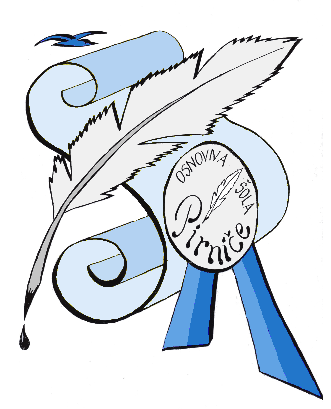 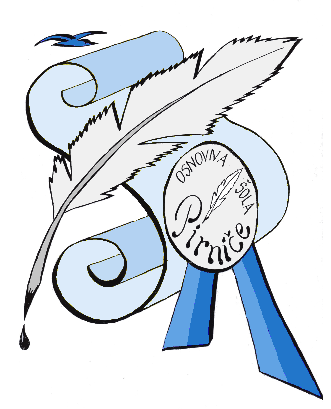 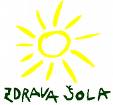 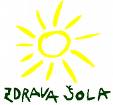 							            Zg. Pirniče, 1. september 2017 Spoštovani starši!Pošiljamo vam informacijo glede plačila šolske prehrane in drugih stroškov ter en izvod Pogodbe o plačilu šolske prehrane in drugih stroškov. Prosimo vas, da obvestilo in pogodbo temeljito preberete, pogodbo izpolnite in podpišete ter  vrnete v šolo do 4. septembra 2017.Hvala in lep pozdrav.Ravnateljica:							     Martina KUTNAR, univ. dipl. org.1. ŠOLSKA PREHRANA NAROČANJE:Učenec je naročen na obroke, ki ste jih starši oz. skrbniki označili na PRIJAVI UČENCA NA ŠOLSKO PREHRANO v mesecu juniju 2017 za šolsko leto 2017/2018. Starši oz. skrbniki lahko kadarkoli prekličete prijavo prehrane za nedoločen čas. Prijava se prekliče pisno v papirni obliki ali po elektronski pošti na naslovrac-os.pirnice@guest.arnes.si. Preklic prehrane velja z naslednjim dnem po prejemu oziroma z dnem, ki ga določi oseba, ki je podala preklic. Preklic prehrane za nazaj ni mogoč.ODJAVA PREHRANE:V primeru bolezni ali druge odsotnosti učenca starši odjavijo prehrano za določen čas. Prehrana se odjavi do 9. ure zjutraj in velja za naslednji dan vse do prihoda učenca v šolo. Odjava se odda pisno po e-pošti na naslov sola-pirnice.osljpi@guest.arnes.si ali               rac-os.pirnice@guest.arnes.si. Odjava se lahko poda tudi telefonsko v tajništvo šole na številko: 01/3621-140 ali v računovodstvo šole na  telefonsko številko: 059 253 600.Odjava za nazaj ni mogoča. Če odjava prehrane ni oddana, starši krijete polno ceno naročenih obrokov.Odjava prehrane za določen čas mora biti podana tudi za  učence, ki imajo subvencionirano prehrano. Če odjave ni, starši krijete polno ceno obrokov.Učencu, ki je odsoten od pouka zaradi udeležbe oz. sodelovanja pri dejavnostih, ki jih organizira šola, odjavi šolsko prehrano strokovni delavec, ki je zadolžen za izvedbo dejavnosti. SUBVENCIONIRANA ŠOLSKA PREHRANA Na podlagi spremembe Zakona o uveljavljanju pravic iz javnih sredstev (ZUPJS-D), objavljen v Ur.l. št. 57/2015, Ur.l.št. 88/16) starši lahko uveljavljate subvencijo za malico in kosilo za učenca, ki se redno šola in je prijavljen na redno šolsko prehrano in hkrati mesečni dohodek na družinskega člana, ugotovljen v odločbi o otroškem dodatku znaša:Vlogo za uveljavljanje pravic iz javnih sredstev (vloga za otroške dodatke) starši oddate na pristojnem Centru za socialno delo.REGRESIRANA ŠOLSKA KOSILA – OBČINAStarši, ki presegajo cenzus, ki je razviden iz otroškega dodatka, naj se  zglasijo na občini in preverijo možnost regresiranega kosila za svoje otroke učence. Na spletni strani Občine Medvode pod rubriko obrazci in vloge se nahaja obrazec VLOGA ZA DODELITEV DENARNE POMOČI, ki jo je potrebno oddati na občini.OBRAČUN PREHRANE:Prehrana se zaračunava mesečno po položnici, rok plačila je 18. v mesecu za pretekli mesec, oziroma 28. v mesecu za direktne obremenitve. V primeru več šoloobveznih otrok se lahko zneski več računov združijo na en UPN nalog (položnico). To za starše pomeni nižje stroške bančne provizije pri plačilu računa. Če se odločite za združene položnice, starši to pisno sporočite v računovodstvo šole.Račune za šolske obveznosti lahko pošiljamo po elektronski pošti v pdf obliki. V kolikor želite prejemati račun v takšni obliki, morate izpolniti obrazec, ki ga prejmete v računovodstvu ali ga natisnete na spletni strani šole www.os-pirnice.si. CENE OBROKOV :Cene kosil je potrdil svet šole dne 09.03.2011. Ceno malice za šolsko leto določa minister za izobraževanje, znanost in šport. OBVEZNOSTI UČENCEV IN STARŠEVS prijavo na šolsko prehrano nastopi dolžnost učenca oz. staršev, da bo: spoštoval pravila šolske prehrane,plačal prispevek za šolsko prehrano,pravočasno odjavil posamezni obrok skladno s pravili šolske prehrane,plačal polno ceno obroka, če obroka ni pravočasno odjavil,šoli v 30 dneh sporočil vsako spremembo podatkov, ki jih je podal v prijavi na prehrano.2. PLAČILO STROŠKOV ZA DNEVE DEJAVNOSTIV skladu z Letnim delovnim načrtom se bodo izvajali tudi dnevi dejavnosti (kulturni, naravoslovni, tehniški, športni dnevi in šole v naravi). Za izvedbo le teh nastanejo določeni stroški (vstopnina, prevoz…). Stroške  bomo obračunali na položnici.Priloga:- Pogodba o plačilu šolske prehrane in drugih stroškov (1x)Dohodkovni razredPovprečni mesečnidohodek na oseboPriznana pravica do kosilaPriznana pravica do malice1Do 36 %100 %100%2Nad 36 % do 53 %0 %100 %3Nad 53 %0 %0 %ObrokCenaObčasno kosiloZajtrk:0,50 €Malica:0,80 €Kosilo 1. , 2. R2,36 €2,58 €Kosilo 3., 4., 5. R2,53 €2,75 €Kosilo 6., 7., 8., 9. R2,70 €2,91 €Pop. malica0,80 €